Пр.10 ТиристорПиктограмма: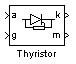 Назначение:Моделирует тиристор. В библиотеке SimPowerSystem имеется две модели тиристора: Thyristor (упрощенная модель) и Detailed Thyristor (уточненная модель).Упрощенная модель тиристора состоит из последовательно включенных резистора Ron, индуктивности Lon, источника постоянного напряжения Vf и ключа SW (рис. 1.49). Блок логики управляет работой ключа. При положительном напряжении на тиристоре (Vak - Vf) и наличии положительного сигнала на управляющем электроде (g) происходит замыкание ключа и через прибор начинает протекать ток. Размыкание ключа (выключение тиристора ) выполняется при снижении тока Iak, протекающего через тиристор, до нуля.В уточненной модели тиристора длительность управляющего импульса должна быть такой, чтобы, при включении, анодный ток тиристора превысил ток удержания (Il). В противном случае включение не произойдет. При выключении тиристора длительность приложения отрицательного напряжения анод-катод должна превышать время выключения титистора (Tq). В противном случае произойдет автоматическое включение тиристора даже, если управляющий сигнал равен нулю.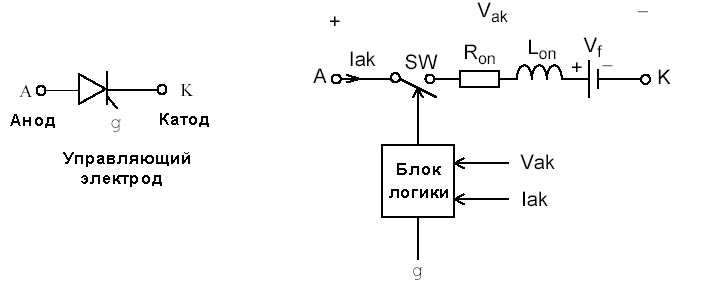 Рис. 1.49Статические вольт-амперные характеристики модели тиристора для включенного и выключенного состояний показаны на рис. 1.50.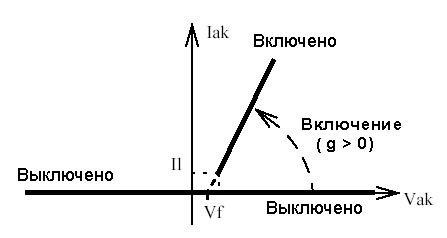 Рис. 1.50В модели параллельно самому тиристору включена последовательная RC-цепь, выполняющая демпфирующие функции.Окно задания параметров: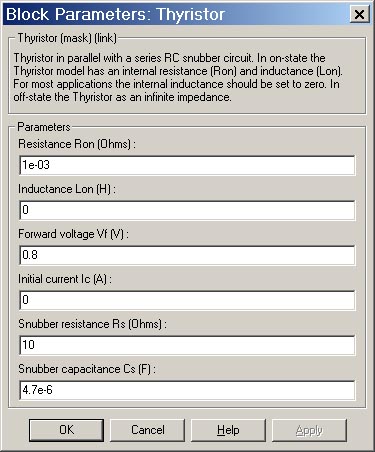 Параметры блока:Resistance Ron (Ohm):[Cопротивление во включенном состоянии (Ом)],Inductance Lon (H):[Индуктивность во включенном состоянии (Гн)].Forward voltage Uf (V):[Падение напряжения в прямом направлении (В)].Initial current Ic (A):[Начальное значение тока (А)]. При значении параметра равном нулю моделирование начинается при закрытом состоянии тиристора. Если параметр задан положительным значением, то моделирование будет начато при открытом состоянии тиристора.Snubber resistance Rs (Ohm):[Cопротивление демпфирующей цепи (Ом)].Snubber capacitance Cs (F):[Емкость демпфирующей цепи (Ф)].Latching current Ii (A):[Величина тока удержания (А)]. Параметр задается в уточненной модели тиристора.Turn of time Tq (s):[Время выключения (с)]. Параметр задается в уточненной модели тиристора.На выходном порту блока, обозначенном m, формируется векторный Simulink-сигнал из двух элементов. Первый элемент - анодный ток тиристора, второй - напряжение анод-катод тиристора.Пример:На рис. 1.50 показана схема модели, управляемого однополупериодного выпрямителя, работающего на активно-индуктивную нагрузку. Импульсы управления тиристором формируются блоком Pulse Generator, при этом величина угла управления тиристором определяется длительностью фазовой задержки (Phase Delay) генератора.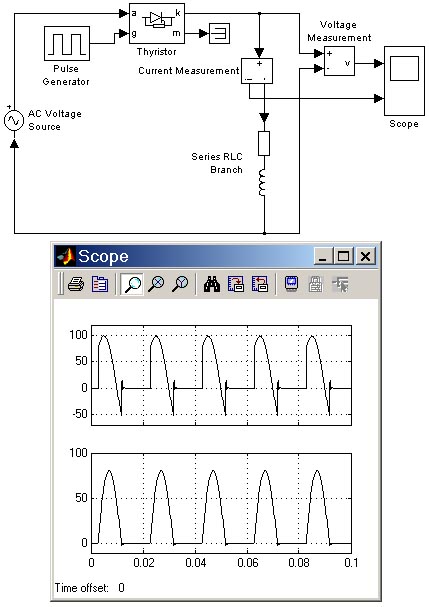 Рис. 1.50Thyristor, Detailed ThyristorТиристор